Greek ClassicalGreek ClassicalGreek ClassicalGreek ClassicalGreek ClassicalGreek ClassicalGreek Classical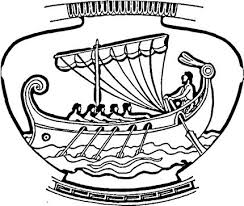 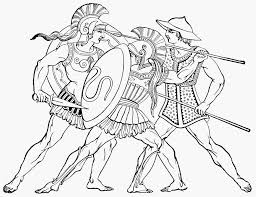 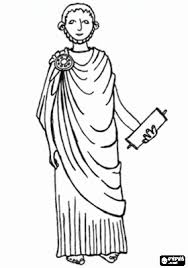 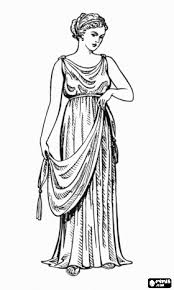 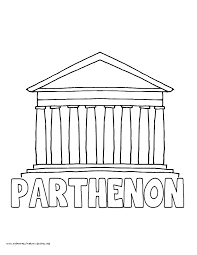 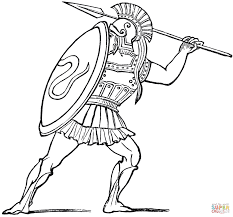 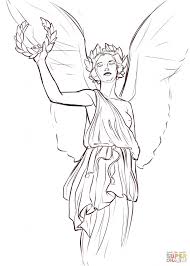 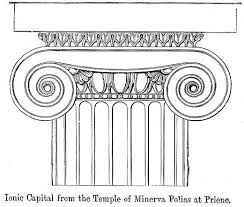 